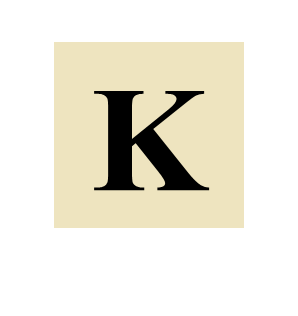 Dear [Name],To successfully found and manage a company, expertise in economics and business law is required, alongside winning personality traits. The kick-starter knowledge test assesses your knowledge by covering a very broad spectrum of business, economic and business law issues.Thank you very much for taking part in the kick-starter knowledge test.You have achieved _____ points out of possible 46 points:[Use the feedback modules and, if applicable, modify them.]We wish you every success in the future![Place, date]